Тема урока:  Наглядное представление числовых данных с помощью диаграмм и графиков.Тип урока: изучение нового материала.Цели урока: 1) научить учащихся строить диаграммы и графики по данным, хранящимся в окне Excel или полученным расчётным путём;                      2) Способствовать: развитию навыков применения компьютерных                          технологий; развитию внимания, активности, наблюдательности,                                  самостоятельности; развитию умений и навыков работы на ПК.                      3) Воспитание интереса к изучению предмета и приобретению новых знаний,                           умений и навыков.Оборудование: доска, компьютер, проектор, учебники.План урока:Ход урока:                                 I.      Орг.момент.                              II.      Объяснение нового материала. (демонстрация презентации и рассказ учителя)                            ( Запись в тетради этапов создания презентации).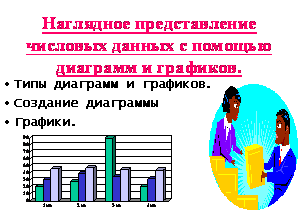 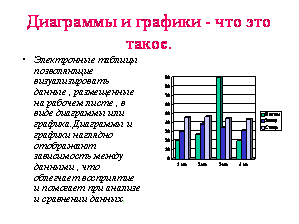 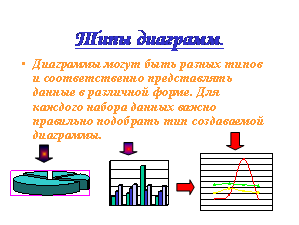 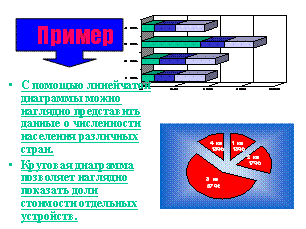 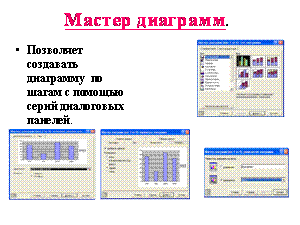 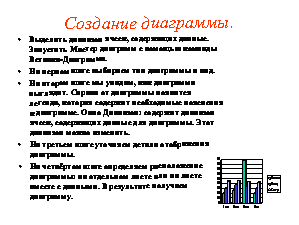 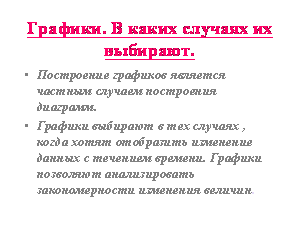 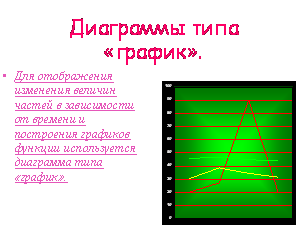                            III.      Упражнения на освоение нового материала.1)Рассмотрим таблицу «Цены устройств компьютера» и представим в наглядной форме долю цены каждого устройства в цене компьютера, ( стр. 374 учебника; таблица на доске). Построение диаграммы с помощью Мастера Диаграмм.2) Представить с помощью графика динамику изменения цен по годам на различные модели компьютеров, ( стр.375 учебника; таблица на доске) процесс построения графика с помощью Мастера Диаграмм.                            IV.      Упражнения на закрепление.Практическое задание 10.12 (стр.376 учебника):»Пользуясь данными в таблице, построить диаграмму, характеризующую соотношение между неметрическими  единицами длины. Какой тип диаграмм целесообразно выбрать?»Примерный результат: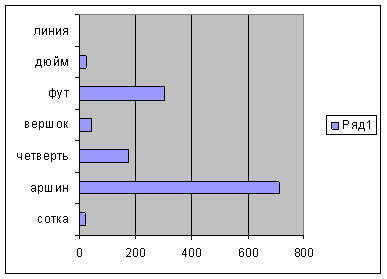 2.Практическое задание. Создать таблицу зависимости функции cos(x), sin(x), tg(x), ctg(x).Примерный результат работы.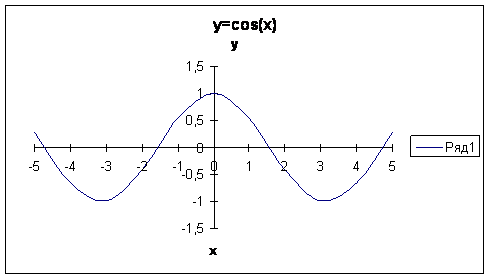 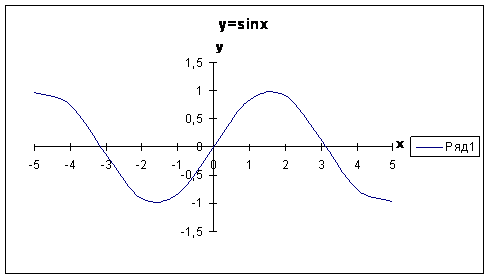                                            V.      Подведение итогов:Сегодня, мы с вами узнали какие формы данных используются в деловой графике и научились строить диаграммы и графики по данным хранящимся в окне Excel или полученными расчётным путём.Д/з. § 10.5Н.Угринович. Информатика и информационные технологии. 10 -11 класс. Москва. БИНОМ. Лаборатория знаний, 2003Н.Угринович, Л. Босова, Н. Михайлова. Практикум по информатике и информационным технологиям. Москва. Лаборатория Базовых Знаний, 2002.ВремяДеятельность учителяДеятельность учащихсяДоска/экран/компьютер.8.00-8.03Организационный момент: проверка отсутствующих, объявление темы урока и постановка целей урока.Записывают тему урока в тетрадь.Тема урока (на доске).8.03-8.19Объяснение нового материала. Демонстрация презентации.Просмотр презентации. Запись главного в тетради.Презентация.8.19-8.30Упражнения на освоение нового материала.(инструктаж по ходу выполнения упражнений)Выполняют построение диаграмм и графиков под руководством учителя.Работа на ПК.8.30-8.44Упражнения на закрепление.Самостоятельно выполняют упражнения и обсуждают результаты их выполнения.Работа на ПК.8.44-8.45Подведение итогов: д/з.Запись д/з в дневники.Д/з.наменованиеЦена в $Процессор70Жёсткий диск130CD-ROM дисковод45199920002002Цена компьютера на базе процессора  Pentium ΙΙ800550450Цена компьютера на базе процессора  Pentium ΙΙΙ1200800550Единицы Значение в ммСотка21,336Аршин713,20Четверть177,80Вершок44,45Фут304,80Дюйм25,40Линия2,54x-5-4-3-2-1012345y0,283-0,653-0,989-0,4160,54010,5403-0,416-0,989-0,6530,283x-5-4-3-2-1012345y0,950,756-0,141-0,90-0,8400,8410,9090,141-0,75-0,95